INDICAÇÃO Nº 4788/2017Sugere ao Poder Executivo Municipal que proceda a troca de lâmpada na Rua do Manganês, defronte ao Nº 25, no bairro Vila Mollon, neste município.Excelentíssimo Senhor Prefeito Municipal, Nos termos do Art. 108 do Regimento Interno desta Casa de Leis, dirijo-me a Vossa Excelência para sugerir ao setor competente que proceda a troca de lâmpada na Rua do Manganês, defronte ao Nº 25, no bairro Vila Mollon, neste município.Justificativa:Fomos procurados por munícipes solicitando essa providencia, pois a falta de iluminação nesse local está causando transtornos e insegurança.Plenário “Dr. Tancredo Neves”, em 25 de maio de 2017.EDMILSON IGNÁCIO ROCHADR. EDMILSON-vereador-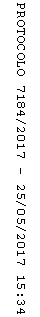 